PAKET VIIChoose the Best Answer!The following text is for question 1.What does the text mean? We should stay on the left track when passing.We should continue passing on the left track.We should move to the right track when passing.We are banned to move to the right track when passing.The following text is for questions 2 and 3.How did Yusuf’s father feel when he sent the message?Regretful.Impressed.Confused.Frightful.Why did the sender send the message? Because ….he had to attend a meetinghe had gone to the concerthe broke his promise he was angry The following text is for questions 4 and 5.From the text we know that ….Dina likes to do the hard work.Dina is a diligent student in the competitionDina congratulates Ida as the winner of a competitionDina and Ida get gold medal in the Young Inventor Competition“…you finally got gold medal in the Young Inventor Competition. The underlined phrase means became….the first winnerthe runner upthe second winnerthe third winnerThe following text is for questions 6 and 7 How long will the meeting last?30 minutes.60 minutes.75 minutes.90 minutes.When will the meeting be held?In the morning.In the afternoon.In the evening.At night.The following text is for questions 8 to 10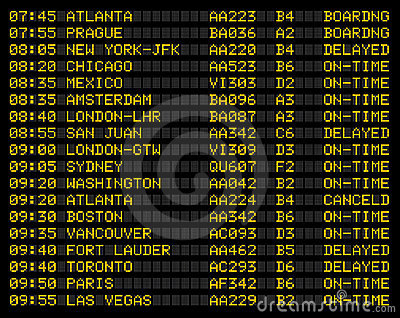 How many departures are postponed?Six.Five.Four.Three.Where can we find the above announcement? In the ….harborairportbus stationrailway station“ 09:20 ATLANTA AA224 B4 cancel” The underlined word means … to depart. readyfailedcertain successfulThe following text is for questions 11 and 12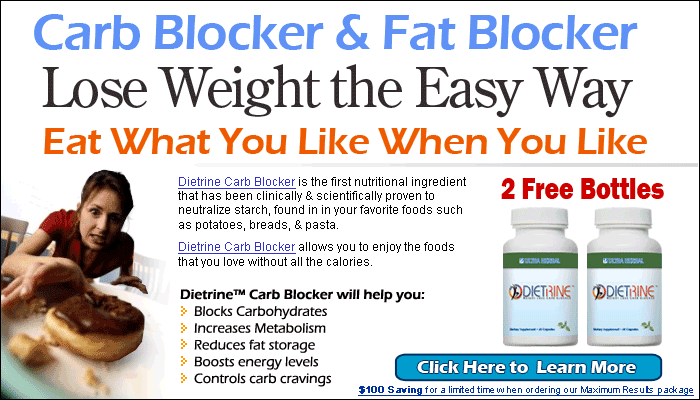 What is ‘Dietrine Carb Blocker’ for?Dietary person.Teenager.Adults. Kids.The writer writes the text to ….take the gift from the productask the discount of the productattract the reader about the productpersuade  the customers to buy the productThe following text is for questions 13 to 1513. What kind of text is the above passage?Invitation. 		 Advertisement.		Application letter.	 Announcement. 14. What does Dr. Art  Ratzel do?An employee.An employer.A job seeker.A manager.15. “Thank you for your consideration, and if you have any questions, please feel free to write, email, or       phone.”  The underlined word could be replaced by … .gladness	kindnessbraveness 			willingness		The text is for questions number 16 to 1716.  What does the notice mean?It means that … .you cannot move the server yourselfyou must use server to move the cabinetyou won’t move without any assistances you cannot effort to help shift the cabinet17.  “The assistance of at least three people is needed to ….”        The synonym of the underlined word is … abilityhelpcapabilityadvantage The text is for questions number 18 to 21.18. The text above tells us about … .essential substancevitamin and mineralpopular fruit, orangegrowth and development19. Why is it suggested to consume orange for the diet programme? Because … .it compounds multi vitaminsit has complete vitaminsit makes healthy bodyit has low calories 20.  What is the topic of the second paragraph?People think that orange has only vitamin C.The fruit can prevent some diseases.The main compounds in orange.The fruit has multy vitamins.21.  “…, someone can reduce his or her weight.”  What is the synonym the underlined word?Improve.Increase.Lessen.Enlarge. Text for questions number 22 to 2522. What is the main idea of the second paragraph?It discharges it as a lightning flash.Lightning occurs in hot, wet storms.These begin to fall, turning to rain on the way down.The cloud rises higher and become crystals and snowflakes.23. Why does the thunder happen?It happens because of ... .the sudden expands of the hot temperature of lightning flashfriction between the rain and more moist air risingthe high temperature of the airthe loud blast of lightning flash24.  Lightning occurs in hot, wet storms.  What is the synonym of the underlined word?Places.Rises.Locates.Happens.25. From the text we know that ... .the air humidity is driven up to a great heightthunder and lightning are very useful in our lifestatic electric happens when friction between air and lightning flasha sudden and violent flash of electricity between a cloud and the groundText for questions number 26 to 30.26. What does the text tell us about?The description of Anzac biscuit.The ingredients of Anzac Biscuit.How to serve Anzac Biscuit.How to make Anzac Biscuit.27. How high is the temperature of making Anzac biscuit suggested?sixteen degrees Celciussixty degrees Celciusone hundred and sixteen degrees Celciusone hundred and sixty degrees Celcius28. Add this mixture to melted .........(step 6).      What does the underlined word refer to?Oats and flour.Flour and sugar.Butter and golden syrup.Baking soda and boiling water.29.  What should we do before mixing baking soda and boiling water in a cup?Lightly grease oven tray.Melt butter and golden syrup in a pan.Add this mixture to melted butter and golden syrup.Roll tablespoonfuls of the mixture into balls. Put on tray 5 cm apart.30.  Press lightly on top of each with a fork.      The underlined word can be replaced by ... .fastenflattentightenfrightenText for questions number 31 to 36.31. Where did William Shakespeare become  a successful actor?LondonStratfordIn a universityHenley Street32. What is the main idea of paragraph 4?Shakespeare wrote 36 plays.Shakespeare got his education in London. Shakespeare was a successful as a comedian before he was 28.Shakespeare was successful as an actor before he was 28 years old.33. From the text we know that.......Shakespeare died in 1564Shakespeare had three childrenShakespeare was born in 1616Shakespeare died in different place where he was bornText is for questions number 34 to 36.34. Why did the writer get the toothache? He went to bed too lateHe ate too much candiesHe has a seriously cancer mouth cancerHe didn’t brush his teeth the night before35. From the text we know that ... .the writer finally decided to go to the dentist the next daythe writer was so sad that he could not go to school that daythe dentist came to to the writer’s house because his mother called himthe writer’s mother did not want to make an appointment with the dentist  36. Why did the writer refuse to go to the dentist?  He didn’t want to leave his roomHe had plenty of works to doHe was afraid of the dentistHe wanted to go to schoolText for questions number 37 to 40Who was Bandung Bondowoso?The king of Boko’s kingdomThe King of Pengging’s KingdomThe son of Pengging’s kingThe minister of Boko’s kingdomWhat did Raden Bandung Bondowoso do after he killed prabu Boko? He ran to the Keraton Boko to catch Patih Gupolo He met a beautiful lady, Rorojonggrang He started to make 1000 temples He attacked Pengging kingdom What can you learn from the text ?It is fair to cheat someoneIt is good to ask for genies’ helpIt is good to be honest to everyone.It is important to be proud to everyoneText for questions number 40 to 42How many departments does a hospital have?FiveSixSevenEightFrom the text we know that …..specialty hospitals for only those doctors who fit a restricted group of diagnoses.a hospital deals with patients who need complex diagnostic procedures.psychiatric hospitals are the most important specialty hospitals.a hospital has two kinds of specialty hospitals The physicians are directly responsible for a patient’s welfare. The underlined word means …. . persons who study physics in general persons whose job is to care for people who are sick medical doctors, especially ones who have a general skill doctor who are specially trained to perform medical operations“They admit only those patients who fit a restricted group of diagnoses.” The underlined word refers to….tertiary hospitalsspecialty hospitalspsychiatric hospitalsacute care hospitalsText for questions number 44 to 46terrifyingimportantfamousboringhave reachedreachesreachedreachhectares widthkilograms weightmeters lengthfeets depth   The good Arrangement of these words  is  ….  .                  Happy – your – am – very – I – graduation – hear – congratulation – to !                      1           2        3        4       5          6              7                 8                95  3  6  9  7  2  1  6  8 5  3  6  4  1  9  7  2  8 5  3  4  1  2  6  8  9  75  3  4  1  9  7  2  6  8    The good arrangement of these words is ….  .            carried – the – sangkuriang – liver – dog – then  – home  – took – and                  1           2             3                 4         5        6           7           8         96  3  8  2  5  4  9  1  73  8  2  5  9  6  4  1  73  8  2  4  5  6  9  1  76  3  8  4  5  9  1  2  7   The good arrangement of these sentences is ….  .She had to take a week’s rest In five minutes the doctor came.Yesterday, Sandra Dewi fell sick in the middle of the English lesson. The doctor examined her carefully. All the students did reading tasks.Mrs. Lidia, the teacher helped her immediately. Suddenly Sandra Dewi vomited. The chairman of the class sent for the school’s doctor. Then he gave her some pills for her fever, and syrup for her cough.3 – 5 – 7 – 8 – 6 – 4 – 2 – 9 – 1 3 – 5 – 7 – 6 – 8 – 2 – 4 – 9 – 1 3 – 5 – 7 – 8 – 6 – 2 – 4 – 1 – 9 3 – 5 – 7 – 6 – 8 – 4 – 2 – 1 – 9 The good arrangement of the steps of making  omelet is ….  .    Then heat the oil for a while.After that pour the beaten egg into the pan.And finally remove the omelet from the pan with a spatula.Next cook the egg until well done.After that beat the eggs thoroughly.First break three eggs into the bowl.Next pour a little oil into the frying pan.Then season the eggs with salt ‘n pepper. 6 – 8 – 7 – 2 – 4– 5 – 1 – 36– 5 – 7– 1 – 8 – 2 – 4 – 36– 8 – 5 – 1 – 7 – 2 – 4 – 3 6 – 5 – 8 – 7-  1  -2 -  4 -  36103 Oliver Loving Trail
Austin, Texas 
October 30, 1996Dr. Art Ratzel
Division 1513 
Sandia National Labs
P. O. Box 5800
Albuquerque, New Mexico 87185Dr. Art Ratzel:In last month's issue of Undergraduate Engineer, Sandia National Laboratories advertised positions for a summer undergraduate research program that is to begin in June 1997. Would you please consider me for such a position with your solar thermal division? I am a junior in mechanical engineering at the University of Texas, and my emphasis is in thermal fluids (see enclosed résumé). In reading about Sandia, I learned of the solar thermal work in your division. Solar thermal technology interests me greatly. While here at the University of Texas, I have taken a course in solar energy applications. My project for that course--the comparison of heat transfer fluids for a solar thermal power plant--specifically pertains to your division's work. After completing my bachelor of science here at the University of Texas, I plan to attend graduate school because I am interested in research. Last summer, I had the opportunity to work at Balcones Research Center in Austin and enjoyed the work and atmosphere associated with research. Given that Sandia National Laboratories is the foremost engineering research laboratory in the country, I would welcome the chance to work for you. Thank you for your consideration, and if you have any questions, please feel free to write, email, or phone.                                                                                             Sincerely,                                         Brad SmithWarningRisk of personal injury is present. Do not move this cabinet without help. The server weighs more than 500 kilograms. The assistance of at least three people is needed to move the server.Orange, the popular fruit which is easy to find and relatively cheap, in fact contain much nutrition, which is good for our health. The fruit has widely been known as not only vitamin and mineral-rich fruit but also containing essential substances, which cannot be produced by human body. As a matter of fact, those substances are necessary since they are used in the process of the growth and development of human body.The non-nutrition compounds in orange can minimize the risk of some dreadful diseases, such as cardiovascular, cancer, and eyes problems. Unfortunately, for many years people see the fruit only as the source of vitamin C while actually it also produces carbohydrate, potassium, calcium, thiamin, niacin, vitamin B, phosphor, magnesium, riboflavin, another natural chemical compounds.Consuming orange is also suggested for those who have diet programme since there are only 60-80 calories in one fruit. Therefore, by having this fruit in daily menu, someone can reduce his or her weight.What Is Thunder and Lightning?             Lightning is a sudden, violent flash of electricity between a cloud and the ground, or from cloud to cloud. A lightning flash, or bolt, can be several miles long. It is so hot, with an average temperature of 34,000° Centigrade,that the air around it suddenly expands with a loud blast. This is the thunder we hear.           Lightning occurs in hot, wet storms. Moist air is driven up to a great height. It forms a type of cloud called cumulonimbus. When the cloud rises high enough, the moisture freezes and ice crystals and snowflakes are formed. These begin to fall, turning to rain on the way down. This rain meets more moist air rising, and it is the friction between them which produces static electricity. When a cloud is fully charged with this electricity, it discharges it as a lightning flash. ANZAC BISCUITYou will need:2 cups of rolled oats1,5 caster sugar4 tablesspoons golden syrup2 tablespoons boiling water1 cup plain flour250 grams butter1 teaspoon baking sodaTurn oven to 160 C degreeLightly grease oven trayMix oats, flour and sugar in a large bowlMelt butter and golden syrup in a panMix baking soda and boiling water in a cupAdd this mixture to melted butter and golden syrupAdd this mixture to melted butter and golden syrupRoll tablespoonfuls of the mixture into balls. Put on tray 5 cm apartPress lightly on top of each with a forkBake for 20 minutesWILLIAM SHAKESPEAREWilliam Shakespeare who is perhaps the greatest writer in the history of the world, was looked upon in his own day as a maker of popular plays. The theatre of his day gave him freedom.Shakespeare was born in 1564, in the little English town of Stratford. It was a busy little town, and Shakespeare’s father, a prosperous businessman, served for a time as its major. Shakespeare was brought up in a comfortable house on Henley Street along with several young brothers and sisters.All the boys in Stratford went to the same grammar school as soon as they could read and write, and all of them studied Latin. Shakespeare did not go to a university. At eighteen he married Anne Hathaway who was 8 years older than he was. During the next two years, they had three children.Shakespeare was a successful actor in London by the time he was 28. It was in London where he got his education. By 1592 he had written several plays. He also wrote poems. It was during the reign of King James that Shakespeare wrote three of his greatest tragedies, Macbeth, Anthony and Cleopatra and King Lear. He also wrote comedies. He wrote 36 plays. Some of them were Hamlet, Othello, Romeo and Juliet, and Julius Caessar.Shakespeare died in Stratford on April 23rd 1616, and was buried in the local church.	I got a terrible day today. Early in the morning, I got up with a pain on  my teeth. I directly remembered that I forgot to brush my teeth last night.  When mom knocked on my door, I could not open the door. I stayed on my bed holding my cheek. Mom opened the door and asked me what happened. I told her that I got a terrible toothache. She gave me an aspirin to relieve my pain. Then she asked me to get dressed and then called the dentist.I cried loudly and refused to go to the dentist. I was so scared. My mom insisted me to go, but I refused it. Finally, Mom called the dentist to cancel the appointment.Soon, I regretted my decision because the pain on my tooth became worse. I promised to my Mom to go to the dentist tomorrow.Once upon a time, there was a prince named Raden Bandung Bondowoso, son of Pengging King named Prabu Damar Moyo. Raden Bandung Bondowaso was strength and powerful.There was another kingdom named Keraton Boko, the king of Keraton Boko named Prabu Boko and his minister named Patih Gupolo, both of them were giants who ate the men. But Prabu Boko had a very beautiful daughter named Rorojonggrang.One day Keraton Boko wanted to attack the Penggging Kingdom. Prabu Boko and his soldiers attacked Pengging Kingdom, but he lost because of the strength and powerful of Raden Bandung Bondowoso. And Prabu Boko was killed.
Raden Bandung Bondowoso ran to the Keraton Boko to catch Patih Gupalo. But in there, Raden Bandung Bondowoso met a beautiful lady. She is Rorojonggrang.Raden Bandung Bondowoso was fallen in love with her. And he asked to marry her. But Rorojonggrang rejected it, because she knew that Raden Bandung Bondowoso who had killed her father. To reject Raden Bandung Bondowoso proposal, Rorojonggrang asked him something. Rorojonggrang said  “if you want to marry me, you have to make a well and one thousand temples in one night” Raden Bandung Bondowoso said Ok, and started to make a well known as Jalatunda and make 1000 temples helped by genies.Worried that raden bandung Bondowoso would finish them. Rorojonggrang ordered the girls to pound rice and burn stubbles in the east as sign that the morning had came. Raden Bandung Bondowoso stopped his job. But he felt that it was not morning yet. And he asked Rorojonggrang to count the temples. But the total was only 999 temples.Raden Bandung Bondowoso was getting mad, because Rorojonggrang, didn’t appreciate his effort. “You…. You Rorojonggrang, there is only one temple left, let you be the one who complete it. And for the girls here, there would be no men who marry you” cursed Raden bandung Bondowoso angrily.Then princess Rorojonggrang was transformed to be a stone statue. And now the statue of Rorojonggrang is still in Candi Prambanan. (Taken from Belajar bahasa Inggris di internet)Hospitals	A hospital is the largest and most complex form of medical facility. It deals with patients who need complex diagnostic procedures. Treatment in a hospital is a team effort. The physicians are directly responsible for a patient’s welfare. All of the hospital personnel support the work of the physicians.	A hospital has many departments in it. They are medical and surgical service, food service, laboratory, scanning and X-ray department, medical records department, pharmacy, and rehabilitations department.	There are many kinds of hospitals. Acute-care hospitals include primary, secondary, and tertiary institutions. The low-technology primary hospitals are located in rural areas. The secondary hospitals provide a greater range of physician skills and modern technology than the primary hospitals. Meanwhile, a tertiary hospital provides the latest medical equipment.	Other types of hospitals are specialty hospitals. They admit only those patients who fit a restricted group of diagnoses. Psychiatric hospitals are the most numerous specialty hospitals. They have the largest patient populationFor people in East Java, Jatim Park may have been heard many times as it is one of the (44)……………tourism objects in East Java province. Jatim Park offers a recreation place as well as a study center.Jatim Park is located at Jl. Kartika 2 Batu, East Java. To (45)………… the location is not too difficult because the object is only 2, 5 kilos meters from Batu city. This Jatim Park tourism object is about (46) …………
Visitor can enjoy at least 36 kinds of facilities which can attract them as well as give new knowledge. Just after the pass gate, the visitors will find an interesting view of ‘Galeri Nusantara’ area. This study offering continues to step on ‘Taman Sejarah’ area, which contains of miniature temple in East Java like Sumberawan temple, custom house of Kiai Hasan Besari Ponorogo and Sumberawan Statue.
Jatim Park is suitable for family and school recreation. The recreation area sites offer precious tour and can used as alternative media of study.Suited from:www.eastjava.com/tourism/batu/jatim-park.html 